BURMISTRZ 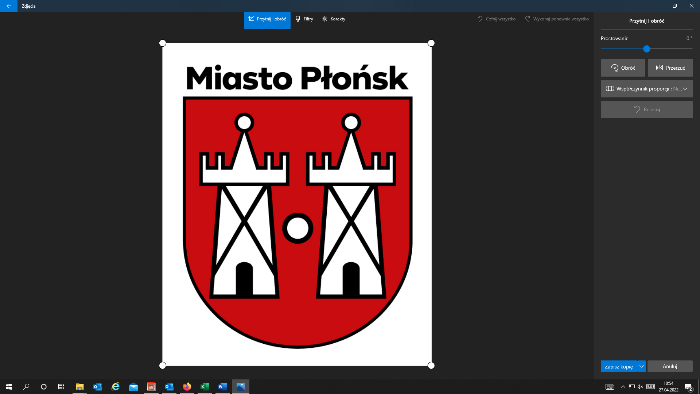 MIASTA PŁOŃSKBurmistrz Miasta Płońsk na podstawie art. 37 ustawy o finansach publicznych podaje do publicznej wiadomości informację o wykonaniu budżetu Gminy Miasto Płońsk za III kwartał 2022 roku.Wykonanie budżetu Gminy Miasto Płońsk za III kwartał 2022r. przedstawia się następująco:Burmistrz Miasta PłońskAndrzej PietrasikLp.TreśćPlan na 2022Wykonanie na 30.09.20221.Dochody156 314 358,13112 372 210,172.Wydatki181 070 552,68101 586 791,423.Nadwyżka/Deficyt budżetowy-24 756 194,5510 785 418,754.Przychody27 738 054,5527 138 054,555.Rozchody2 981 860,001 936 395,00